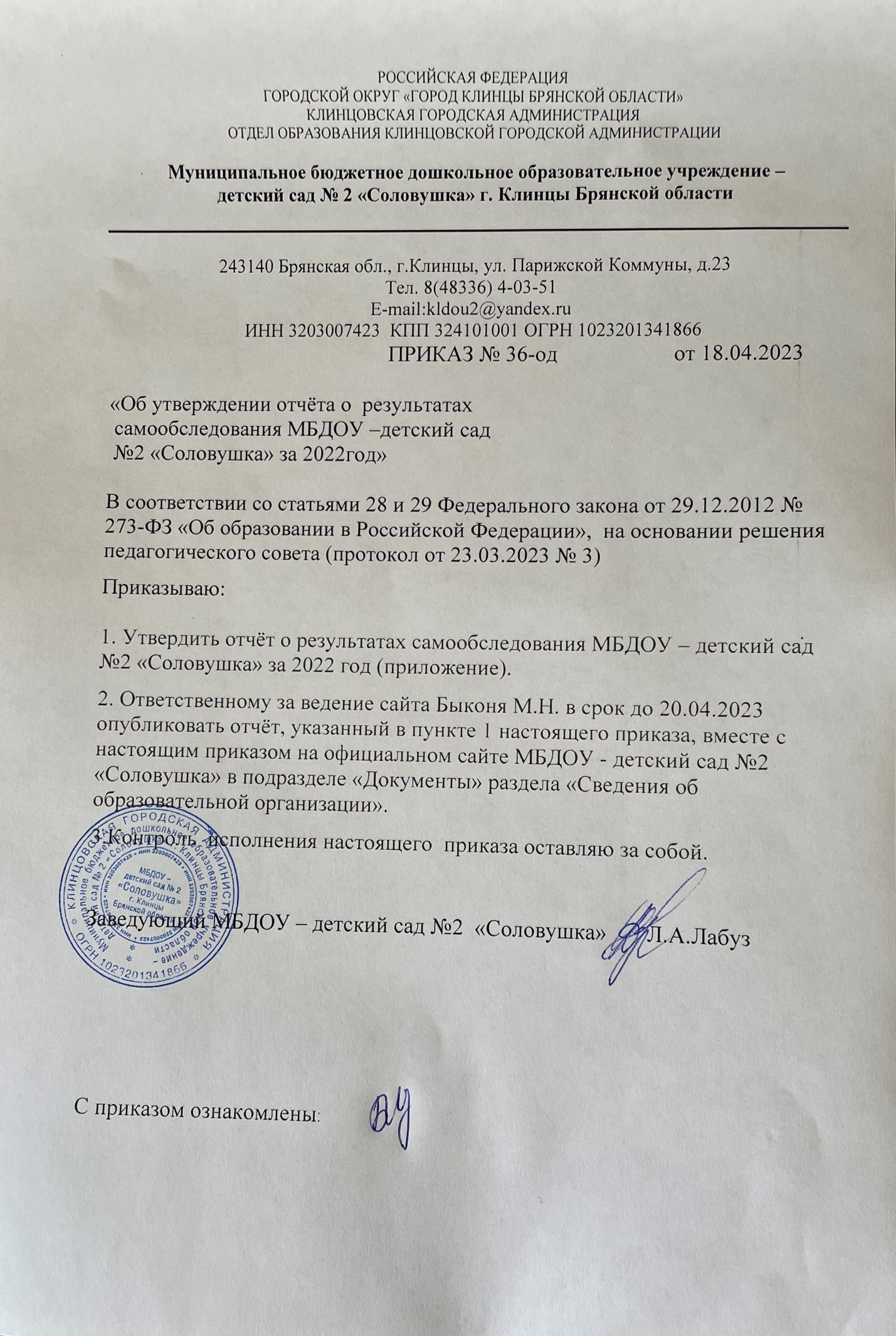 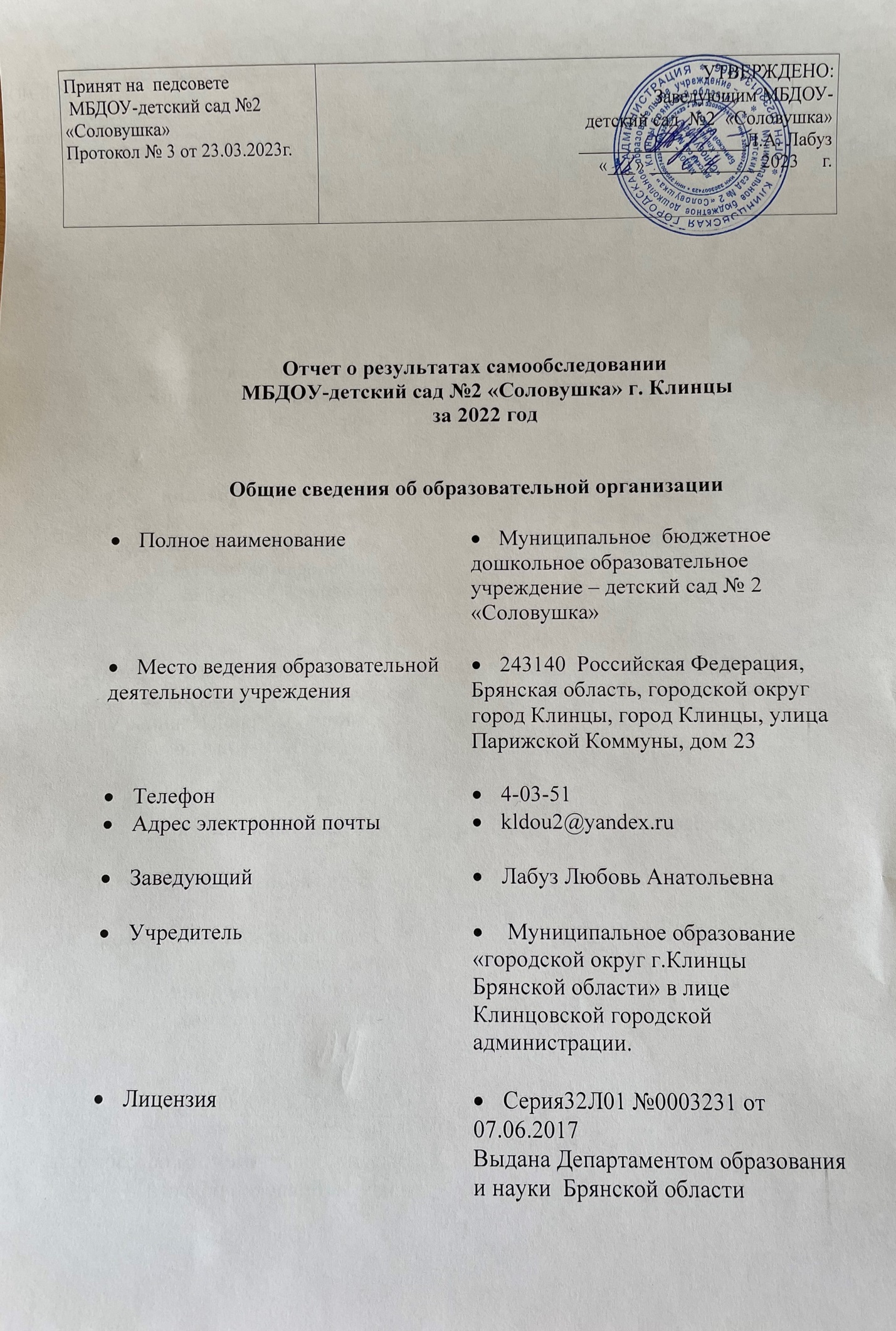 Отчет о результатах самообследованииМБДОУ-детский сад №2 «Соловушка» г. Клинцыза 2022 годОбщие сведения об образовательной организацииМБДОУ – детский сад №2 «Соловушка» расположен в двух типовых зданиях и в здании-модуле, новой постройки 2014 года. Детский сад расположен в г. Клинцы по адресу: улица Парижской  Коммуны дом 23. Проектная наполняемость на 105 мест. Общая площадь здания 1155,5кв. м, из них площадь помещений, используемых непосредственно для нужд образовательного процесса, 918,4 кв. м.Цель деятельности Детского сада — осуществление образовательной деятельности по реализации образовательных программ дошкольного образования.Предметом деятельности Детского сада является формирование общей культуры, развитие физических, интеллектуальных, нравственных, эстетических и личностных качеств, формирование предпосылок учебной деятельности, сохранение и укрепление здоровья воспитанников.Режим работы Детского сада: рабочая неделя — пятидневная, с понедельника по пятницу. Длительность пребывания детей в группах — 10,5 часов. Режим работы групп — с 7:30 до 18:00.Аналитическая часть2.Оценка образовательной деятельности  Образовательная деятельность в МБДОУ – детский сад №2 «Соловушка» организована в соответствии с Федеральным законом от 29.12.2012 № 273-ФЗ «Об образовании в Российской Федерации», ФГОС дошкольного образования. С 01.01.2021 года Детский сад функционирует в соответствии с требованиями СП 2.4.3648-20 «Санитарно-эпидемиологические требования к организациям воспитания и обучения, отдыха и оздоровления детей и молодежи», а с 01.03.2021 — дополнительно с требованиями СанПиН 1.2.3685-21 «Гигиенические нормативы и требования к обеспечению безопасности и (или) безвредности для человека факторов среды обитания».Образовательная деятельность ведется на основании утвержденной основной образовательной программы дошкольного образования, которая составлена в соответствии с ФГОС дошкольного образования с учетом примерной образовательной программы дошкольного образования, санитарно-эпидемиологическими правилами и нормативами.Обучение и воспитание ведётся на русском языке, что закреплено заявлениями родителей, законных представителей.Воспитательно – образовательная работа в ДОУ охватывает возрастные периоды:- от 1,5 до 3 лет (первая младшая группа);- от 3 до 4 лет (вторая младшая группа);- от 4 до 5 лет (средняя группа);- от 5 до 6 лет (старшая группа);- от 6 до 7 лет (подготовительная группа)Списочный состав контингента детей МБДОУ на 31.12.2022г. 106 воспитанников, фактически функционировало 5 групп.Содержание образовательного процесса в детском саду определяется Основной образовательной программой дошкольного образования (далее – Образовательная программа), разрабатываемой, принимаемой и реализуемой им самостоятельно. Образовательная программа разрабатывалась в соответствии федеральным государственным образовательным стандартом и с учетом Примерной основной образовательной программой дошкольного образования. Содержание Образовательной программы включает совокупность образовательных областей «Физическое развитие», «Познавательное развитие», «Речевое развитие», «Художественно-эстетическое развитие», «Социально-коммуникативное развитие», которые обеспечивают разностороннее развитие детей с учетом их возрастных и индивидуальных особенностей по основным направлениям развития детей. При разработке Образовательной программы и организации образовательного процесса детский сад ориентируется также на парциальные программы художественно-эстетического развития детей 2-7 лет в изобразительной деятельности «Цветные ладошки» И.А.Лыковой (М: Издательский дом «Цветной мир», 2017 г.), «От звука к букве. Формирование аналитико-синтетической активности как предпосылки обучения грамоте» Е.В. Колесникова (М. Ювента, 2016 г.), «Юный эколог» С.Н. Николаевой (М.: издательство МОЗАИКА-СИНТЕЗ, 2016г.), концепция и программа социально-коммуникативного развития и социального воспитания дошкольников «Дорогую добра» Л.В. Коломейченко (М: ТЦ Сфера, 2015г.), программа музыкального воспитания детей дошкольного возраста «Ладушки» И. М. Каплуновой, И.А. Новоскольцевой, методическое пособие «Сенсорное развитие детей раннего возраста 1-3 года» Е.А. Янушко. – М.: Владос, 2017 г.Сроки обучения по Образовательной программе в детском саду устанавливаются в соответствии с нормативными сроками их освоения, определяемыми Федеральным государственным образовательным стандартом к структуре основной общеобразовательной программы дошкольного образования.Количество условных часов в год по возрастным группам выдержано в соответствии с ООП и учебным планом МБДОУ-детский сад №2 «Соловушка». Содержание педагогической работы по освоению детьми образовательных областей "Физическое развитие", "Познавательное развитие", "Социально-коммуникативное развитие", "Художественно-эстетическое развитие" и «Речевое развитие» входили в расписание непрерывной образовательной деятельности. Они реализовывались как в обязательной части, в части, формируемой участниками образовательного процесса, так и во всех видах деятельности и отражены в перспективно– тематическом планировании во всех возрастных группах.     Образовательная деятельность в ДОУ организована в соответствии
с законодательством РФ в сфере образования, что определяет стабильное
функционирование учреждения, вовлеченность всех сотрудников и
родителей в образовательные отношении.В 2022 учебном году перед педагогическим коллективом были поставлены следующие задачи:1. Формировать умение педагогов рационально интегрировать цифровые технологии в традиционные виды детской деятельности.2. Организовать систему работы МБДОУ - детский сад «Соловушка» с семьями воспитанников через современные подходы взаимодействия.3. Содействовать повышению профессиональной компетенции педагогов в соответствии с профессиональным стандартом педагога по средствам оптимизации системы курсовой подготовки и системы методических мероприятий на различных уровнях.     С 02.07.2022 стало возможным проводить массовые мероприятия со смешанными коллективами даже в закрытых помещениях, отменили групповую изоляцию. Также стало необязательно дезинфицировать музыкальный или спортивный зал в конце рабочего дня, игрушки и другое оборудование. Персонал смог работать без масок.Снятие антиковидных ограничений позволило наблюдать динамику улучшения образовательных достижений воспитанников. Дети стали активнее демонстрировать познавательную активность в деятельности, участвовать в межгрупповых мероприятиях.Воспитательная работа.     ДОУ реализует рабочую программу воспитания и календарный план воспитательной работы, которые являются частью основной образовательной программы дошкольного образования.В соответствии с федеральным государственным образовательным стандартом дошкольного образования (далее – ФГОС ДО) и основной образовательной программой МБДОУ №2 (далее - ООП) целью реализации программы воспитания является формирование гармонично развитой высоконравственной личности, разделяющей российские традиционные духовные ценности, обладающей актуальными знаниями и умениями способной реализовать свой потенциал в условиях современного общества.   Задачи воспитания формируются для каждого возрастного периода (от 1 до 3 лет, от 3 до 7 лет) на основе планируемых результатов достижения цели воспитания и реализуются в единстве с развивающими задачами, определенными действующими нормативными правовыми документами в сфере дошкольного образования.Коллектив МБДОУ прилагает усилия, чтобы детский сад представлял для детей среду, в которой будет возможным приблизить учебно-воспитательные ситуации к реалиям детской жизни, научит ребенка действовать и общаться в ситуациях, приближенных к жизни. Во всех возрастных группах имеются центры: патриотического воспитания, в которых находится материал по ознакомлению с городом, страной, государственной символикой, где дети в условиях ежедневного свободного доступа могут пополнять знания.Основой организации воспитательного процесса в дошкольном возрасте и его психологического обеспечения являются представления об особенностях конкретного возраста и тех психологических механизмах, которые лежат в основе формирования личности на разных возрастных этапах дошкольного детства. Результаты достижения по целевым ориентирам программы воспитания не подлежат непосредственной оценке, в том числе в виде педагогической диагностики, и не являются основанием для их формального сравнения с реальными достижениями детей. Они являются основой для самодиагностики педагогической деятельности в ДОУ. МБДОУ – детский сад №2 «Соловушка» находится в центральной части города Клинцы. В рамках доступности находятся МБОУ - СОШ № 2 им.А.И. Герцена, сквер Пионеров, ЦКиД «Современник», Клинцовский краеведческий музей, детская библиотека,  что является положительным фактором политкультурного воспитания детей и взаимодействия с различными структурами в сфере образования и что, в свою очередь, определяет специфику выбираемых форм реализации Программы воспитания ДОУ, спектр потенциальных и реальных социальных партнеров в рамках сетевой формы реализации Программы. Ведущей в воспитательном процессе является игровая деятельность. Игра широко используется как самостоятельная форма работы с детьми и как эффективное средство и метод развития, воспитания и обучения в других организационных формах. Приоритет отдается творческим играм В реализации воспитательного потенциала образовательной деятельности педагогам важно ориентироваться на целевые приоритеты, связанные с возрастными особенностями их воспитанников: Единство ценностей и готовность к сотрудничеству всех участников образовательных отношений составляет основу уклада МБДОУ- детский сад №2 «Соловушка».  Успешное взаимодействие возможно лишь в том случае, если детский сад знаком с воспитательными возможностями семьи ребенка, а семья имеет представление о дошкольном учреждении, которому доверяет воспитание ребенка. Это позволяет оказывать друг другу необходимую поддержку в развитии ребенка, привлекать имеющиеся педагогические ресурсы для решения общих задач воспитания. Задачи, решаемые в процессе организации взаимодействия педагогического коллектива дошкольного учреждения с родителями воспитанников дошкольного учреждения: -Приобщение родителей к участию в жизни детского сада - Возрождение традиций семейного воспитания - Повышение педагогической культуры родителей - Изучение и обобщение лучшего опыта семейного воспитания.Дополнительное образование.Организация дополнительных образовательных услуг в дошкольном образовательном учреждении - неотъемлемый компонент социального заказа общества, а также результат последовательного решения федеральных и региональных задач в области образования. Дополнительное образование детей дошкольного возраста – это совершенствование и развитие у ребёнка дошкольного возраста физических, интеллектуальных и личностных качеств. В нашем детском саду создана система дополнительного образования, которая развивается путем кружковой работы.Деятельность дополнительных услуг МБДОУ, по результатам анкетирования родителей, полностью удовлетворяет потребителей,
обеспечивая продуктивную организацию свободного времени детей. Показатели удовлетворенности родителей количеством дополнительных
услуг на платной основе в 2022 году сохранились стабильно высокими и составили 95%.2. Оценка системы управления организации   Управление ДОУ осуществляется в соответствии с действующим законодательством и уставом детского сада.Управление МБДОУ-детский сад №2 «Соловушка» строится на принципах единоначалия и коллегиальности. Органы управления, действующие в Детском садуСтруктура и система управления соответствуют специфике деятельности детского сада.В 2022 году в систему управления МБДОУ продолжают внедрять элементы электронного документооборота. По итогам года работники отмечают, что стало проще работать с документацией.Система управления МБДОУ-детский сад №2 «Соловушка» г Клинцы оценивается как эффективная, позволяющая учесть мнение работников и всех участников образовательных отношений. III. Оценка содержания и качества подготовки обучающихся.Результаты освоения основной образовательной программы МБДОУ-детский сад №2 «Соловушка» воспитанниками можно проследить по итогам педагогической диагностики и отметить удовлетворительную динамику развития воспитанников в 2021-2022 учебном году. Диагностика проводилась по всем пяти образовательным областям в соответствии с ФГОС по методике Н.В.Верещагиной.Для проведения педагогической диагностики педагогами всех возрастных групп был использован необходимый диагностический инструментарий. Диагностика показала, что во всех возрастных группах по всем образовательным областям наблюдается положительная динамика, уровень индивидуального развития дошкольников достаточно высокий. Диагностика показала, что используемые педагогами формы и методы работы с детьми, применяемые технологии позволили добиться положительных результатов. У детей сформированы устойчивые навыки и крепкие знания в соответствии со своей возрастной категорией и требованиями программы по всем образовательным областям ООП, дети коммуникабельны, эмоциональны, проявляют интерес к познавательному процессу, активно общаются, играют со сверстниками.Диагностика проводилась по 5-ти бальной системе. Анализ показателей динамики освоения программного материала по пяти образовательным областям находится на достаточном уровне. 45% дошкольников получили от 3,8 до 5 баллов, что соответствует сформированности показателей освоения ООП, однако во всех группах есть дети, у которых показатели находятся на стадии формирования в связи с заболеванием ребенка или частым отсутствием в ДОУ. Эти дети получили от 2 до 3,7 балла. Итоги общегрупповых промежуточных результатов освоения общеобразовательной программы педагогической диагностики следующие:Общие показатели по образовательным областям во всех группах на начало 2021-2022 учебного годаОбщие показатели по образовательным областям во всех группах на конец 2021-2022 учебного годаСравнительная диаграммаСредний общегрупповой балл по итогам педагогической диагностики во всех возрастных группах на конец 2021-2022 учебный год по пяти образовательным областям от 9 до 11, что свидетельствуют о положительной динамике в усвоении образовательной программы и эффективном использовании программно-методического комплекса.    Детский сад скорректировал ООП ДО с целью включения тематических мероприятий по изучению государственных символов в рамках всех образовательных областей.В течение учебного года воспитанники  ДОУ принимали активное участие в очных и интернет – конкурсах, олимпиадах, форумах  различного уровня: муниципальных, региональных, Всероссийских, становясь лауреатами и призёрами. Достижения воспитанников в 2021-2022 учебном годуIV. Оценка организации учебного процесса (воспитательно-образовательного процесса)В основе образовательного процесса в ДОУ лежит взаимодействие педагогических работников, администрации и родителей. Основными участниками образовательного процесса являются дети, родители, педагоги.Основные форма организации образовательного процесса:- совместная деятельность педагога и воспитанников в рамках ООД по освоению основной общеобразовательной программы;- самостоятельная деятельность воспитанников под наблюдением педагога.Занятия в рамках образовательной деятельности ведутся по подгруппам. Продолжительность занятий соответствует СанПиН 1.2.3685-21 и составляет:в группах с детьми от 1,5 до 3 лет – до 10 мин;в группах с детьми от 3 до 4 лет – до 15 мин;в группах с детьми от 4 до 5 лет – до 20 мин;в группах с детьми от 5 до 6 лет – до 25 мин;в группах с детьми от 6 до 7 лет – до 30 мин.Между занятиями в рамках образовательной деятельности предусмотрены перерывы продолжительностью не менее 10 минут.Чтобы не допустить распространения коронавирусной инфекции, администрация ДОУ в 2022 году продолжила соблюдать ограничительные и профилактические меры в соответствии с СП 3.1/2.4.3598-20:ежедневный усиленный фильтр воспитанников и работников — термометрию с помощью бесконтактных термометров и опрос на наличие признаков инфекционных заболеваний. Лица с признаками инфекционных заболеваний изолируются, а Детский сад уведомляет территориальный орган Роспотребнадзора;еженедельную генеральную уборку с применением дезинфицирующих средств, разведенных в концентрациях по вирусному режиму;дезинфекцию посуды, столовых приборов после каждого использования;использование бактерицидных установок в групповых комнатах;частое проветривание групповых комнат в отсутствие воспитанников;проведение всех занятий в помещениях групповой ячейки или на открытом воздухе отдельно от других групп;требование о заключении врача об отсутствии медицинских противопоказаний для пребывания в Детском саду ребенка, который переболел или контактировал с больным COVID-19.В 2022 году в МБДОУ поступил 1воспитанник, ранее проживавших на территории Украины. Для адаптации нового воспитанника провели индивидуальные консультации.  Основной формой занятия является игра. Образовательная деятельность с детьми строится с учетом индивидуальных особенностей детей и их способностей. Выявление и развитие способностей воспитанников осуществляется в любых формах образовательного процесса.V. Оценка качества кадрового обеспеченияВ 2021-2022 учебном году штат работников детского сада состоял из 19 человек, из них: – административный персонал – 1 человека; – педагогический – 10 человек; – обслуживающий – 8 человек. На конец учебного года вакантные должности: повар и рабочий по зданию. Возрастные показатели педагогического коллектива Распределение по педагогическому стажу Анализируя диаграмму, можно сделать вывод, что процент возрастных педагогов уже не является доминирующим. Большую часть занимают педагоги со стажем работы от 5 - 10 лет. Педагогический состав в детском саду обновляется, за счет педагогов, окончивших ВУЗы и средние специальные учебные заведения.Выполнение по кадровому обеспечению в МБДОУ – детский сад №2 «Соловушка» осуществляется за счет укомплектованности штата квалифицированными педагогическими, руководящими и специальными кадрами. Уровень квалификации педагогических работников имеет высокий образовательный ценз, так как педагогов с высшим педагогическим специальным образованием трудится 50%, со средне-профессиональным образованием 50%, с первой и высшей категорией 80%. Имеющееся у педагогов ДОУ образование соответствует требованиям «Профессионального Стандарта». В учреждении большое внимание уделяется непрерывности профессионального развития педагогических работников, которое обеспечивается за счет повышения квалификации, деятельностью областных семинаров, городских методических объединений, семинаров, внутрикорпоративным обучением. В течение 2021-2022 учебного  года в соответствии с планом курсовой переподготовки все педагоги прошли курсы повышения квалификации БИПКРО по программе «Актуальные вопросы реализации ФГОС дошкольного образования» в объёме 36 часов и «Содержание и практические механизмы реализации ФГОС дошкольного образования» в объёме 72 часов, старший воспитатель  прошла обучение на курсах онлайн школы форума «Педагоги России» по программам: «Планирование в ДОО» в объёме 36 часов, «Яндекс-курс» в объёме 36 часов, «Оценка качества дошкольного образования на основе процедур МКДО и ВСОКО» в объёме 72 часа, «Реализация ФГОС ДО: инновационные подходы к организации воспитательно-образовательного процесса» в объёме 144 часа, «Помощь слайдам» в объёме 20 часов, прошла курс онлайн обучения Национального института качества образования и принимала участие в мониторинге качества дошкольного образования с использованием Инструментария МКДО для детей от 0 до 7 лет в роли Координатора ДОО. Воспитатель Быконя М.Н. прошла образовательный курс онлайн обучения на форуме «Педагоги России» в объёме 20 часов по программе «Работа в российской социальной сети ВКонтакте: продвижение образовательной организации, формирование профессиональных и ученических сообществ, мониторинг активности учащихся и родителей в сети Интернет». Воспитатели Свидерская А.С. и Шкабаро О.В. прошли онлайн обучение в ООО «Центр инновационного образования и воспитания» на площадке Единыйурок.рф по программе профессиональной переподготовки «Педагог дополнительного образования» в объёме 250 часов, а так же педагоги Заворотова И.В. и Быконя М.Н. прошли в ООО «Центр инновационного образования и воспитания» на площадке Единыйурок.рф онлайн обучение по программе повышения квалификации «Основы обеспечения информационной безопасности детей»  в объёме 36 часов. План по повышению квалификации педагогов ДОУ полностью реализован. Также можно увидеть, что педагоги самостоятельно подбирают программы повышения квалификации на внебюджетной основе, основываясь на личных профессиональных интересах, потребностях и возможностях. Для успешного прохождения данных профессиональных программ и направлений активно используют информационно-коммуникационные технологии. Так же, педагоги ДОУ повышали свою компетентность, через диссеминацию и транслирование опыта работы среди коллег в детском саду, участвовали в муниципальных методических объединениях педагогов города Клинцы. Повышение квалификации педагогов осуществлялось в соответствии с перспективным планом-графиком на 2021-2022 учебный год и запросами педагогов. Реализация задач, поставленных перед педагогическим коллективом, осуществлялась во многом за счет роста профессионального мастерства и повышения уровня образования педагогических кадров. В 2021-2022 учебном году были аттестованы: Захаренко Е.Л. и Шкабаро О.В. на высшую квалификационную категорию, Свидерская А.С. на первую квалификационную категорию. Уровень квалификации профессионализма деятельности педагогических работников дошкольного учреждения находится в динамике роста.Уровень квалификации педагогических работников на 1сентября 2022 г.    С марта 2022 года Детский сад ведет учет микротравм работников. В МБДОУ разработали и утвердили план мероприятий по устранению рисковым мест рабочего процесса.В течение учебного года педагогии ДОУ принимали активное участие в очных и интернет – конкурсах, олимпиадах, форумах различного уровня: муниципальных, региональных, Всероссийских, становясь лауреатами и призёрамиДостижения МБДОУ - детский сад №2 «Соловушка»в 2021-2022 учебном годуВ 2021-2022 учебном году педагоги детского сада достигли успехов в различных областях, а именно: В профессиональной деятельности: В 2021-2022 учебном году был успешно опубликован в социальной сети и печатном издательстве областного информационно-методическом журнале «Дворец 32» № 3 (49) 2021 материал из педагогического опыта старшего воспитателя Захаренко Е.Л. и воспитателя Свидерской А.С. по реализации инновационной образовательной технологии «Адвент-календарь» в рамках недели здоровья, воспитателя Быконя М.Н. по речевому развитию с применением технологии буктрейлер, воспитателя Заворотовой И.В. по речевому развитию с применением инновационной технологии «Путешествие по реке времени», а так же в апрельском номере №2 (52)  опубликован материал по организации ООД по ФЭМП с применением блоков Дьенеша «Построим домик для поросят» воспитателя Шкабаро О.В. Успешно опубликовали свои статьи Захаренко Е.Л. и Шкабаро О.В. в «Брянской учительской газете», так в 3 выпуске от 28 января 2022 года Захаренко Е.Л. разместила статью «На страже безопасности», а в выпуске №5 от 11 февраля 2022 года Шкабаро О.В. поделилась материалом «Русские забавы». На портале Всероссийского социального проекта «Страна талантов» Шкабаро О.В. разместила учебно-методический материал «Развитие критического мышления в образовательном процессе» (22.02.2022 г.) и конспект ООД по ФЭМП с применением блоков Дьенеша (27.02.2022 г.).С 17 по 20 мая 2022 года Захаренко Е.Л., Заворотова И.В., Свидерская А.С., Туманова З.А. и Быконя М.Н. приняли участие в практической части курсов БИПКРО по повышению квалификации для руководящих работников дошкольных образовательных организаций и Стародубского м.о. с показом ООД и других видов образовательной деятельности ДОУ в видеорежиме.Педагоги детского сада постоянно посещают методические объединения, знакомятся с опытом работы своих коллег и других дошкольных учреждений, делятся своим опытом работы на городских, областных методических объединениях и открытых мероприятиях.Так 31 марта 2022 года на базе детской библиотеки педагогическим коллективом МБДОУ — детским сад №2 «Соловушка» было организовано и проведено городское методическое объединение «Актуальные тренды образования в ДОУ» для старших воспитателей дошкольных образовательных учреждений города и присутствующих гостей Клинцовского, Гордеевского и Красногорского районов.Нетрадиционно, в форме «Методических PRO-новостей», был представлен опыт работы детского сада по применению элементов STEAM – образования в дошкольном учреждении для дальнейшего внедрения в практику образовательной деятельности детских садов города.Данное методическое объединение смогло вовлечь всех присутствующих гостей в творческую работу и создать благоприятную атмосферу мероприятия. Оно позволило педагогам образовательных учреждений города и района, увидеть практическую значимость выше указанного тренда образования. В завершении присутствующими педагогами были высказаны слова благодарности коллективу детского сада за трансляцию передового опыта и дана высокая оценка мероприятию.В апреле 2022 года наше дошкольное учреждение представило видеофрагмент ООД по речевому развитию детей младшего дошкольного возраста для методического объединения учителей-логопедов и дефектологов г. Клнинцы. Воспитатель Заворотова И.В. продемонстрировала, как соблюдая ФГОС ДО можно изменить подход к организации и проведению образовательной деятельности по речевому развитию. В научной и экспериментальной деятельности:В 2021-2022 учебном году наше дошкольное учреждение было отобрано для участия в экспертизе мониторинга качества дошкольного образования, проводимого в соответствии с Концепцией МКДО в Российской Федерации, разработанной в издательстве «Национальное образование». Организация мониторинга качества дошкольного образования (далее – МКДО) проводится по заказу Федеральной службы по надзору и контролю в сфере образования и науки, проводится органами исполнительной власти субъектов Российской Федерации, осуществляющими государственное управление в сфере образования и органами местного самоуправления, осуществляющими управление в сфере образования в целях реализации государственной политики Российской Федерации в сфере образования, непрерывного системного анализа, оценки качества, динамики и перспектив развития системы дошкольного образования в том числе, в части эффективности деятельности образовательных организаций, усиления результативности функционирования образовательной системы за счет повышения качества принимаемых управленческих решений, а также в целях выявления нарушений требований российского законодательства об образовании в целом. МКДО предусматривало многоуровневый сбор, обработку, систематизацию и анализ информации, на уровне нашей организации, осуществляющей образовательную деятельность в сфере дошкольного образования. По итогу мониторинговой процедуры детский сад получил сертификат федерального уровня. По 5 – балльной шкале с применением Инструментария МКДО в результате ранжирования детский сад набрал 2,75, что соответствует уровню - «Качество стремится к базовому». Это результат наметил перед нашим дошкольным учреждением необходимые пути дальнейшего развития и роста. Старший воспитатель Захаренко Е.Л. принимала участие в мониторинге качества дошкольного образования с использование Инструментария МКДО для детей от 0 до 7 лет в роли Координатора ДОО, в связи с чем получила сертификат федерального уровня.Преемственность дошкольных образовательных программ и программ начального общего образования.В детском саду нет отдельной программы предшкольного образования. В связи с этим между детским садом и МБОУ СОШ № 2 им. А.И. Герцена имеется договор о сетевом взаимодействии, ежегодно составляется план преемственности детского сада и школы, который утверждается заведующим детским садом и согласовывается с директором МБОУ СОШ. Для преемственности дошкольного и начального основного общего образования между учреждениями ведется работа по адаптации детей к школьным условиям.Совместная работа ДОУ с социальными партнерами.В течение года ДОУ сотрудничало с такими учреждениями социума как: Клинцовский краеведческий музей, детская библиотека МБУК ЦБС города Клинцы, сотрудниками БДД ОГИБДД МО МВД России Клинцовский. В рамках сетевого взаимодействия были организованы:Тематические экскурсии: экскурсия по экспозиции Клинцовского краеведческого музея «Отпечаток Великой Отечественной войны на Клинцовской земле», экскурсия в детскую библиотеку МБУК-ЦБС «А в книжной памяти мгновения войны», «Библиотека – это интересно», «Хвостатые космонавты».Участие в сетевых акциях: «Как красива наша ёлка», «Чистый сквер», оперативно-профилактическая акция «С любовью к ПДД».   Образовательная деятельность: профилактическое мероприятие по ПДД «Снеговик на страже безопасности дорожного движения», мастер-класс «Будь заметен!» с целью привлечение внимания детей к необходимости применения светоотражающих элементов на одежде при передвижении в тёмное время суток. Социальное партнерство — это особый тип добровольного взаимодействия образовательных учреждений с образовательными учреждениями, местными органами власти, общественными организациями, нацеленный на максимальное согласование и реализацию интересов всех участников этого процесса. Это необходимое условие формирования заказа услуг. Данное направление работы было реализовано полностью. Для дальнейшего качественного и продуктивного сотрудничества необходимо и дальше развивать социальные связи с общественными организациями г. Клинцы.Охрана и укрепление здоровья детей.В детском саду разработана и реализуется «Комплексная программа оздоровления дошкольников», направленная на укрепление здоровья детей. Основными формами оздоровительной работы продолжают оставаться: обеспечение плотной двигательной активности детей в течение дня, проведение закаливающих мероприятий, организация рационального питания, диагностика физического развития и состояния детей, взаимодействие с семьями воспитанников.   В летний период ежегодно реализуется план ежедневных оздоровительных мероприятий. Медицинский контроль в ДОУ за состоянием здоровья осуществляется врачами специалистами 1 раз в год. Медицинская сестра в течение года регулярно проводит наблюдения за организацией оптимальных санитарно-гигиенических условий: обеспечение влажной ежедневной уборки групповых комнат, соблюдение воздушно-теплового режима, физической нагрузки на занятиях «физическая культура».В течение года семьи воспитанников получали информацию о заболеваемости детей, оздоровительной работе в ДОУ, профилактических прививках, участвовали в оздоровительных мероприятиях (День здоровья, . Все это способствовало снижению заболеваемости детей. Питание детей в ДОУ осуществляется на основании десятидневного меню. В целях оздоровления проводилась витаминизация 3-го блюда и включение в меню второго завтрака (фрукты, соки). Ежемесячно подсчитывается калорийность пищи, которая в среднем соответствует норме.В детском саду используются здоровьесберегающие технологии, направленные на полноценное физическое развитие детей, их оздоровление, профилактику заболеваний. На информационных стендах для родителей в каждой возрастной группе педагоги освещают вопросы оздоровления детей.Заболеваемость воспитанников в сравнении с предыдущим годом:Учитывая данные анализа состояния здоровья воспитанников, в следующем учебном году необходимо продолжать уделять особое внимание вопросу профилактической и оздоровительной работе с детьми. В связи с этим рекомендуется:  повысить ответственность медицинского, педагогических работников за заболеваемость детей;  активизировать санпросвет работу;усилить контроль за проведением утреннего фильтра;медицинским работником своевременно отстранять заболевших детей;  усилить контроль за качеством проведения утреннего приема, проведением прогулок; качественно проводить разъяснительную работу с родителями в период вспышки вирусной инфекции.  Работа с родителями (законными представителями).В 2021-2022 учебном году работе с семьей уделялось достаточно много внимания. Наиболее эффективными формами работы с родителями в учебном году стали: родительские собрания, проводимые в онлайн-формате, индивидуальные консультации, онлайн трансляция проводимых праздников, выставки семейных работ, стендовая информация, участие в Днях здоровья, смотре-конкурсе «Лучшее оформление групп и приёмных к Новому году», в акциях разной направленности «Почта пожеланий», «Мама, папа, я – здоровая семья!», «ЗОЖ – это…», «Хочешь быть здоровым – будь им!», «Здоровью зелёный свет!», «Здоровый ребёнок – успешный ребёнок», «Сад памяти», «Георгиевская ленточка», «Будь заметен!», «День семьи, любви и верности», взаимодействие через мобильные мессенджеры (сайт ДОУ, группы в «WhatsApp», ZOOM). В течение учебного года проводилось анкетирование для изучения запросов семьи, заполнялся социальный паспорт семьи в целях изучения состояния, выявления семей группы риска, склонных к нарушениям прав ребенка. Руководствуясь полученными данными, коллектив ДОУ строил свою работу с родителями. Проводимые мероприятия позволяют раскрыть многие проблемы работы с детьми и повысить информационную компетентность родителей.Данные мероприятия позволяют раскрыть многие проблемы работы с детьми, повысить информационную компетентность родителей, а главное вселить уверенность и надежду в успешное будущее их детей.VI. Оценка учебно- методического и библиотечно- информационного обеспечения     МБДОУ- детский сад №2 «Соловушка» укомплектован методическими и периодическими изданиями по всем входящим в реализуемую ДОУ основную образовательную программу модулям. Учебные издания, используемые при реализации образовательной программы дошкольного образования, определяются дошкольным учреждением, с учетом требований ФГОС ДО. Библиотечно-информационное обеспечение в 2022году обновлялось в соответствии с новым законодательством и актуальными потребностями участников образовательных отношений, что позволяет педагогам эффективно планировать образовательную деятельность и совершенствовать свой образовательный уровень. Однако организация занятий с детьми в дистанционном режиме выявила недостаточность библиотечно-информационного обеспечения. В связи с чем в 2023 году необходимо обеспечить подборку онлайн-ресурсов, поиск и/или разработку видеоконтента, определение электронного ресурса для размещения обучающих материалов, инструкций, методических рекомендаций.VII. Оценка материально-технической базыМБДОУ- детский сад №2 «Соловушка» располагается внутри жилого микрорайона, рядом с проезжей частью, на которой нанесена разметка «Пешеходный переход», который подсвечивается с помощью специально установленного проектора «Проекционный пешеходный переход», рядом расположен «лежачий полицейский», но отсутствуют парковочные места. Рядом с детским садом расположены МБОУ - СОШ № 2 им.А.И. Герцена, сквер Пионеров, ЦКиД «Современник». Детский сад находится вдали от промышленной зоны. Проезд городским транспортом до центра города на автобусе и маршрутным такси № 1, 2, 5, 5а, 10 до остановки «Дом Советов». На территории детского сада имеются: ограждение по периметру высотой 1,8 м, уличное освещение, система видеонаблюдения – 4 камеры наружного видеонаблюдения. В соответствии с требованиями действующего законодательства по охране труда с сотрудниками систематически проводятся разного вида инструктажи: вводный (при поступлении на работу), первичный (с вновь поступившими), повторный, что позволяет персоналу владеть знаниями по охране труда и технике безопасности, правилами пожарной безопасности, действиям в чрезвычайных ситуациях.  С воспитанниками детского сада проводятся беседы по ОБЖ, игры по охране здоровья и безопасности, направленные на воспитание у детей сознательного отношения к своему здоровью и жизни.Безопасность детского сада обеспечивает ООО Частное охранное предприятие «Виктория» (лицензия № 254 от 04.12.2014 г., заключен договор по оказанию охранных услуг № 145\22Ф от 01.06.2022 г.) Здание детского сада оборудовано: кнопкой тревожной сигнализации, прямой связью с пожарной частью, противопожарным оборудованием, охранно-пожарной сигнализацией, системой видеонаблюдения, металлическими входной калиткой. В детском саду разработан паспорт антитеррористической безопасности. В целях отработки практических действий при возникновении чрезвычайных ситуаций ежеквартально проводятся тренировки по эвакуации воспитанников и персонала детского сада.     В настоящее время в ДОУ функционируют музыкально-физкультурный зал, методический кабинет, оснащенный методической литературой, пособиями и периодическими изданиями, медицинский кабинет и мини-музей «Кукольный дом». Медицинский кабинет оснащен необходимым набором медикаментов для оказания первой медицинской помощи. На сегодняшний день имеется потребность в холодильнике под медикаменты и ультрафиолетовой лампе. Медицинской сестрой ДОУ (Придорожная Н.Н.) ведется учет и анализ общей заболеваемости воспитанников, анализ простудных заболеваний. Детской поликлиникой осуществляет лечебно-профилактическая помощь детям, даются рекомендации родителям по укреплению здоровья детей и предупреждению вирусных, инфекционных заболеваний, проводится совместная работа с педагогическим коллективом по реабилитации детей в условиях детского сада. Придорожной Н.Н. проводятся профилактические мероприятия: осмотр детей во время утреннего приема, антропометрические замеры, анализ заболеваемости 1 раз в месяц, в квартал, 1 раз в год, ежемесячное подведение итогов посещаемости детей, лечебно-профилактические мероприятия.В МБДОУ 5 групп дошкольного возраста. Каждая группа имеет отдельный участок с зелеными насаждениями. Групповые детские площадки оборудованы навесами, песочницами и разнообразными игровыми конструкциями. За их пределами имеется спортивная площадка, оборудованная спортивным оборудованием для проведения занятий, спортивных мероприятий, досугов по физическому развитию на улице. Она оснащена беговой дорожкой, металлическими лестницами для лазания, ямой для прыжков, футбольными воротами, натяжной сеткой для перебрасывания мяча и скамейками для болельщиков. Вблизи со спортивной площадкой находится эстетично оформленная корригирующая дорожка «Дорожка здоровья». Не далеко от спортивной площадки удобно расположены огород, уголок леса, цветники, метеостанция, «Автогородок» (дорожные знаки, пешеходный переход, проезжая часть, тротуар, светофор). Каждый из элементов игровой зоны оснащен зелеными насаждениями, малыми архитектурными формами. Детский сад имеет выход в сеть Интернет. Информация о деятельности ДОУ постоянно размещается на официальном сайте: http://соловушка32.рф/  По периметру детского сада имеется плиточное покрытие, находящееся в удовлетворительном состоянии. Хозяйственная зона изолирована. Здание учреждения одноэтажное, типовое. В двух группах имеются отдельные спальные комнаты. В трех группах спальная и игровая зоны совмещены. Все группы оснащены детской мебелью. Оборудованные групповые комнаты, включают игровую, познавательную, обеденную зоны. Группы постепенно пополняются современным игровым оборудованием, современными информационными стендами.  Предметная среда всех помещений оптимально насыщена, выдержана мера «необходимого и достаточного» для каждого вида деятельности. В 2021-2022 учебном году для всех возрастных групп было приобретено необходимое канцелярские материалы для работы на непосредственно-образовательной деятельности. На сегодняшний день педагоги возрастных групп остро нуждаются в компьютерной технике для полноценной образовательной работы с детьми.В дошкольном учреждении имеется пищеблок, который оснащен всем необходимым оборудованием. Но в связи с переходом на электронное меню с на сегодняшний день есть потребность в электронных весах, как для повара, так и для завхоза. Рядом с кухней имеется кладовая для хранения круп и других продуктов. Для скоропортящихся продуктов имеется 2 холодильника. Основные системы жизнедеятельности в ДОУ (канализация, водопровод) требуют частичного ремонта и замены. В летней период был проведен косметический ремонт холла ДОУ. На спортивном и групповых участках, покрашено и отреставрировано имеющееся оборудование, побелен погреб. Своевременное выполнение всех перечисленных видов работ способствует поддержанию эстетичного и аккуратного внешнего и внутреннего вида дошкольного образовательного учреждения.В детском саду имеются технические обучающие современные средства: 1 компьютер, 3 ноутбука, 3 принтера, видеопроектор, ламинатор. Кроме этого, активно используется музыкальный центр и портативная звуковая колонка. Имеется потребность детского сада в телевизоре и ноутбуке для каждой возрастной группы, стационарном видеопроекторе для музыкально-спортивного зала, а также брашюраторе для прошивки и скрепления деловой документации.VIII. Оценка функционирования внутренней системы оценки качества образованияПолучение объективной информации об актуальном состоянии
системы образования в МБДОУ-детский сад №2 «Соловушка» осуществляется на основании положения «О внутренней системе оценки качества образования МБДОУ-детский сад №2 «Соловушка»  
      Реализация внутренней системы оценки качества образования осуществляется в МБДОУ-детский сад №2 «Соловушка» на основе внутреннего контроля и мониторинга.По итогам ВСОКО в  2022 году проводилось анкетирование родителей о деятельности ДОУ,  в анкетировании приняло 85 родителей. Получены следующие результаты:доля получателей услуг, положительно оценивающих доброжелательность и вежливость работников организации, — 84 процент;доля получателей услуг, удовлетворенных компетентностью работников организации, — 75 процента;доля получателей услуг, удовлетворенных материально-техническим обеспечением организации, — 60 процентов;доля получателей услуг, удовлетворенных качеством предоставляемых образовательных услуг, — 85 процента;доля получателей услуг, которые готовы рекомендовать организацию родственникам и знакомым, — 94 процента.  Анкетирование родителей показало высокую степень удовлетворенности качеством предоставляемых услуг.В МБДОУ-детский сад №2 «Соловушка» выстроена четкая система внутреннего контроля и анализа результативности образовательной деятельности по всем направлениям развития обучающихся (воспитанников), а также функционирования Учреждения в целом. По результатам анкетирования большинство родителей (законных представителей) оценивают работу Учреждения положительно, что свидетельствует о соответствии качества оказываемых образовательных услуг требованиям основного заказчика Внутренний контроль осуществляется в виде плановых и
оперативных проверок и мониторинга, которые осуществляются в
соответствии с утвержденным годовым планом, графиком контроля на
месяц, который доводится до членов педагогического коллектива.
Мониторинг предусматривает сбор, системный учет, обработку и
анализ информации педагогами каждой возрастной группы и специалистами
ДОО о результатах образовательной деятельности для эффективного
решения задач управления качеством образовательной деятельности.
Результаты внутреннего контроля оформляются в виде справок, доводятся
до сведения педагогов. Администрация МБДОУ-детский сад №2  «Соловушка» отслеживает выполнение педагогами рекомендаций, полученных    по итогам контроля. Таким образом, на основе результатов самообследования деятельности МБДОУ-детский сад №2 «Соловушка» следует: педагогический коллектив в течение 2022 года, несмотря на сложные условия, успешно и активно решал задачи воспитания и обучения дошкольников. План развития и приоритетные задачи на следующий 2023год1. Развивать ответственные и взаимозависимые отношения с семьями воспитанников, обеспечивающие развитие личности ребёнка и нравственные эталоны в процессе реализации нравственно-патриотического воспитания.2. Продолжить развитие профессиональных способностей педагогов в образовательном процессе по обеспечению физического и психического здоровья дошкольников путем внедрения современных здоровьесберегающих технологий.3.Формировать умение педагогов рационально интегрировать цифровые технологии в традиционные виды детской деятельности.Срок исполнения: 2023 год.Показатели деятельности дошкольной образовательной организации, подлежащей само обследованию.      Анализ показателей указывает на то, что ДОУ имеет достаточную инфраструктуру, которая соответствует требованиям СП 2.4.3648-20 «Санитарно-эпидемиологические требования к организациям воспитания и обучения, отдыха и оздоровления детей и молодежи» и позволяет реализовывать образовательные программы в полном объеме в соответствии с ФГОС ДО.Детский сад укомплектован достаточным количеством педагогических и иных работников, которые имеют высокую квалификацию и регулярно проходят повышение квалификации, что обеспечивает результативность образовательной деятельности.Принят на  педсовете МБДОУ-детский сад №2 «Соловушка»Протокол № 3 от 23.03.2023г.                УТВЕРЖДЕНО:Заведующим МБДОУ-детский сад  №2  «Соловушка»  __________________Л.А. Лабуз«___» ____________2023     г.Полное наименование    Муниципальное  бюджетное дошкольное образовательное учреждение – детский сад № 2 «Соловушка»Место ведения образовательной деятельности учреждения243140  Российская Федерация, Брянская область, городской округ город Клинцы, город Клинцы, улица Парижской Коммуны, дом 23ТелефонАдрес электронной почты4-03-51kldou2@yandex.ruЗаведующийЛабуз Любовь АнатольевнаУчредитель Муниципальное образование «городской округ г.Клинцы Брянской области» в лице Клинцовской городской администрации. ЛицензияСерия32Л01 №0003231 от 07.06.2017Выдана Департаментом образования и науки  Брянской областиВозрастная группаВозраст детейКоличество детейКоличество девочекКоличество мальчиков1 младшая группаОт 2 до 3 лет13 человек9 человек4 человек2 младшая группаОт 3 до 4 лет18 человек9 человек9 человекСредняя группаОт 4 до 5 лет22 человека12 человек10 человекСтаршая группаОт 5 до 6 лет25 человек9 человек16 человекПодготовительная группаОт 6 до 7 лет28 человек9 человек19 человекИтог-106 человек48 человек58 человекНаименование  услугиОбразовательная программаКоличество занятийКоличество занятийНаименование  услугиОбразовательная программав месяцв  годХореография «Танцуюцие звездочки»Дополнительная общеразвивающая программа по хореографии «Танцующие звездочки». художественной направленности для детей 6-7лет872Степ-аэробикаДополнительная общеобразовательная программапо физическому развитию «Степ-аэробика» физкультурно-спортивной направленности для детей 5-6 лет872«Мы – юные метеорологи»Дополнительная общеобразовательная программапо познавательному развитию «Мы – юные метеорологи» для детей 5 -7 летестественно-научной направленности872Наименование органаФункцииЗаведующийКонтролирует работу и обеспечивает эффективное взаимодействие структурных подразделений организации, утверждает штатное расписание, отчетные документы организации, осуществляет общее руководство Детским садомПедагогический советОсуществляет текущее руководство образовательной деятельностью Детского сада, в том числе рассматривает вопросы:− развития образовательных услуг;− регламентации образовательных отношений;− разработки образовательных программ;− выбора учебников, учебных пособий, средств обучения и воспитания;− материально-технического обеспечения образовательного процесса;− аттестации, повышении квалификации педагогических работников;− координации деятельности методических объединенийОбщее собрание работниковРеализует право работников участвовать в управлении образовательной организацией, в том числе:− участвовать в разработке и принятии коллективного договора, Правил трудового распорядка, изменений и дополнений к ним;− принимать локальные акты, которые регламентируют деятельность образовательной организации и связаны с правами и обязанностями работников;− разрешать конфликтные ситуации между работниками и администрацией образовательной организации;− вносить предложения по корректировке плана мероприятий организации, совершенствованию ее работы и развитию материальной базыВозрастная группаОО «Социально-коммуникативное развитие»ОО «Познавательное развитие»ОО «Художественно-эстетическое развитие»ОО «Физическое развитие»ОО «Речевое развитие»1 младшая группа75,16,67,59,22 младшая группа6,34,66,47,18,1Средняя группа7,95,57,51112,3Старшая группа9,7791118Подготовительная группа139141725Средний балл8691114Возрастная группаОО «Социально-коммуникативное развитие»ОО «Познавательное развитие»ОО «Художественно-эстетическое развитие»ОО «Физическое развитие»ОО «Речевое развитие»1 младшая группа86,68911,82 младшая группа9,37,19,59,513,7Средняя группа11,49,411,61823,4Старшая группа13,210,5121524Подготовительная группа1511172031Средний балл119121421Образовательная областьФормы работыЧто должен усвоить воспитанникПознавательное развитиеИгровая деятельностьТеатрализованная деятельностьЧтение стихов о Родине, флаге и т.д.Получить информацию об окружающем мире, малой родине, Отечестве, социокультурных ценностях нашего народа, отечественных традициях и праздниках, госсимволах, олицетворяющих РодинуСоциально-коммуникативное развитиеИгровая деятельностьТеатрализованная деятельностьЧтение стихов о Родине, флаге и т.д.Усвоить нормы и ценности, принятые в обществе, включая моральные и нравственные.Сформировать чувство принадлежности к своей семье, сообществу детей и взрослыхРечевое развитиеИгровая деятельностьТеатрализованная деятельностьЧтение стихов о Родине, флаге и т.д.Познакомиться с книжной культурой, детской литературой.Расширить представления о госсимволах страны и ее историиХудожественно-эстетическое развитиеТворческие формы– рисование, лепка, художественное слово, конструирование и др.Научиться ассоциативно связывать госсимволы с важными историческими событиями страныФизическое развитиеСпортивные мероприятияНаучиться использовать госсимволы в спортивных мероприятиях, узнать, для чего это нужноНазвание мероприятияУровень участияРезультатУчастники Международный творческий конкурс детского творчества к Дню космонавтики, номинация декоративно-прикладное творчество «Космос далекий и близкий» Международный Лауреат1 степениВоспитанники старшей группыВсероссийский социально-экологический конкурс «Экология глазами детей», посвящённый Всемирному дню охраны окружающей среды, номинация изобразительное искусство «Берегите Землю!»ВсероссийскийЛауреат1 степениКалашников ТимофейМеждународный творческий конкурс «Моя семья», номинация рисунок «Папа, мама, я»Международный1 местоЛуговая АринаВсероссийский конкурс детско-юношеского творчества «Осенняя фантазия», номинация конкурсная работа «Волшебные дары»Всероссийский2 местоКовалев ДмитрийМеждународный конкурс авторской фотографии «Мама –ты лучшая», номинация конкурсная работа «Поздравляю любимую мамочку»Международный1 местоКоролева ВарвараМеждународный конкурс детско-юношеского творчества «Парад снеговиков», номинация конкурсная работа «Снеговик Озорник»Международный1 местоВоспитанники средней группыМеждународный конкурс детско-юношеского творчества «Волшебство любимых сказок», номинация «Декоративно-прикладное творчество, конкурсная работа «По щучьему веленью»Международный1 местоКовалев ДмитрийМеждународный экологический конкурс «Земля-наш общий дом!», номинация рисунок «С днём рождения, земля!»Международный1 местоВоспитанники средней группыВсероссийский конкурс детско-юношеского творчества «Великий май Великой Победы», номинация конкурсная работа «С Днём Победы нас!»Всероссийский1 местоКоролева ВарвараВсероссийский конкурс «Сказки со всего мира», номинация декоративно-прикладное творчествоВсероссийскийЛауреат 1 степениАстапенко ДаринаМеждународный творческий конкурс «У Лукоморья дуб зелёный…», номинация рисунок «В гостях у сказки»Международный1 местоВоспитанники средней группыВсероссийский конкурс детского и юношеского творчества номинация работа «Этот необъятный космос»ВсероссийскийЛауреат 1 степениГавриленков ЕгорМеждународный конкурс детского творчества «Подарок на 23 февраля» посвященного Дню защитника Отечества, номинация открытка «Подарок на 23 февраля»МеждународныйЛауреат 2 степениБыконя ТимофейВсероссийский творческий конкурс посвященный Дню космонавтики, номинация конкурсная работа «Юрий Гагарин»ВсероссийскийЛауреат 1 степениМягчило ДаниилМеждународный конкурс «Птичкина столовая», номинация конкурсная работа «В гостях у птички»Международный1 местоДядина ДарьяВсероссийский фестиваль «Праздник Эколят – молодых защитников природы» в субъектах Российской федерации 23 мая – 12 июня 2022 года ВсероссийскийучастникПедагоги и воспитанники МБДОУМеждународный конкурс «Поздравление для мамы к 8 марта»Международный1 местоЕгельская ПолинаМеждународный конкурс «День космонавтики», номинация работа «Этот удивительный конкурс»Международный1 местоВойтенко АннаВсероссийский конкурс «Рисуем Победу – 2021»ВсероссийскийУчастникДети всех группВсероссийский творческий конкурс «Семья – душа России», номинация фотография  «Семейный портрет»ВсероссийскийУчастникЛосева ДарьяГородская сетевая акция «Как красива наша ёлка!»Городская акцияУчастникПедагоги и воспитанники МБДОУУч. годКоличество педагоговКоличество педагоговКоличество педагоговКоличество педагоговКоличество педагоговУч. годДо 2526-3031- 4546-5050 и старше2021-20221171-Уч. годлетКоличество педагоговКоличество педагоговКоличество педагоговКоличество педагоговКоличество педагоговКоличество педагоговУч. годлетДо 55-1010-2020-3030-40>402021-2022человек242200Достижения педагогов в 2021-2022 учебном годуДостижения педагогов в 2021-2022 учебном годуДостижения педагогов в 2021-2022 учебном годуДостижения педагогов в 2021-2022 учебном годуНазвание мероприятияУровень участияРезультатУчастники Международный конкурс педагогического мастерства «Зимы прекрасные мотивы», номинация «Лучшее оформление группы ДОУ».Международный1 степеньЗаворотова И.В.Всероссийский конкурс детско-юношеского творчества к Синичкиному дню «Накормим птиц зимой!», номинация «Авторская фотография» конкурсная работа «Забота о пернатых».Всероссийский3 местоШкабаро О.В.Городская сетевая акция «Как красива наша ёлка!».МуниципальныйУчастникШкабаро О.В.Международный педагогический конкурс, номинация «Педагогические инновации в образовании», работа «Использование икт-технологии Qr-код в НОД по познавательному развитию «Поможем Незнайке»».МеждународныйУчастник Быконя М.Н.Благодарственное письмо Клинцовской городской администрации.МуниципальныйБлагодарностьБыконя М.Н.Всероссийский конкурс «Сила России –в единстве народа» , номинация «Творческая работа педагога», конкурсная работа коллаж «Когда мы едины-мы непобедимы».Всероссийский3 местоШкабаро О.В.Смотр-конкурс ДОУ на лучшее праздничное оформление группы и приёмной к Новому году.Образовательная организация1 местоШкабаро О.В.Смотр-конкурс ДОУ на лучшее праздничное оформление группы и приёмной к Новому году.Образовательная организация2 местоЗаворотова И.В.Смотр-конкурс ДОУ на лучшее праздничное оформление группы и приёмной к Новому году.Образовательная организация3 местоХрамцова Е.Н.Смотр-конкурс ДОУ на лучшее праздничное оформление группы и приёмной к Новому году.Образовательная организация3 местоШедько Т.В.Смотр-конкурс ДОУ на лучшее праздничное оформление группы и приёмной к Новому году.Образовательная организацияУчастникБыконя М.Н.Свидерская А.С.Всероссийский профессиональный конкурс презентаций «Современный взгляд» , конкурсная работа «QR коды в образовательном пространстве».Всероссийский2 местоШкабаро О.В.Смотр-конкурс ДОУ «Лучший дидактический материал по ФЭМП для дошкольников».Образовательная организация3 местоШкабаро О.В.Смотр-конкурс ДОУ «Лучший дидактический материал по ФЭМП для дошкольников».Образовательная организация3 местоХрамцова Е.Н.Смотр-конкурс ДОУ «Лучший дидактический материал по ФЭМП для дошкольников».Образовательная организация2 местоСвидерская А.С.Смотр-конкурс ДОУ «Лучший дидактический материал по ФЭМП для дошкольников».Образовательная организация1 местоШедько Т.В.Фестиваль педагогического мастерства в ДОУ «Применение развивающих образовательных технологий в образовательной деятельности по ФЭМП».Образовательная организацияУчастникЗаворотова И.В.Быконя М.Н.Шедько Т.В.Шкабаро О.В.Калашникова И.И.Храмцова Е.Н.Фестиваль педагогического мастерства в ДОУ «Применение развивающих образовательных технологий в образовательной деятельности по ФЭМП».Образовательная организацияПобедитель в номинации«Мастер своего дела»Свидерская А.С.Фестиваль педагогического мастерства в ДОУ «Применение развивающих образовательных технологий в образовательной деятельности по ФЭМП».Образовательная организацияПобедитель в номинации«По дороге к мастерству»Смирнова А.Д.Международный конкурс «Лучший сценарий в детском саду».Международный1 местоСвидерская А.С.Всероссийский конкурс «Педагогический марафон – 2021», конкурсная работа «Реализация инновационной образовательной технологии «Адвент –календарь» в образовательной деятельности с детьми младшего дошкольного возраста.Всероссийский1 местоСвидерская А.С.Международный конкурс профессионального мастерства работников образования «Безопасность на дороге», номинация «Статья», название работы «Профилактическое мероприятие «Снеговик на страже безопасности дорожного движения»».МеждународныйЛауреат 1 степениЗахаренко Е.Л.Всероссийский педагогический конкурс «Педагогика 21 века: опыт, достижения, методика, номинация «Методические разработки, название работы «Открыта педагогическая панорама образовательной деятельности по применению QR-технологии «Совместимое с несовместимым»».ВсероссийскийЛауреат 1 степениЗахаренко Е.Л.Всероссийский творческий конкурс «Педагог эксперт», номинация «Сценарии праздников и мероприятий в детском саду , школе, семье и т.д.», название работы «Сценарий педагогического совета «Цифровая технология как часть общей информационной культуры педагога».Всероссийский1 степеньЗахаренко Е.Л.Международный профессиональный конкурс для педагогов «Инновационный поиск в образовании», номинация «Инновационные технологии в дошкольном образовании», название работы «Создание и оформление мультимедийного проекта «Информационный репортаж о STEAM-образовании дошкольников детского сада №2 «Соловушка»».МеждународныйЛауреат 2 степениЗахаренко Е.Л.Всероссийский конкурс профессионального мастерства и творчества работников образования «8 Марта – Женский день!», номинация «Презентация», работа «Подари сердечко маме».ВсероссийскийЛауреат 1 степениКалашникова И.И.Всероссийский педагогический конкурс «Педагогика 21 века: опыт, достижения, методика, номинация «Педагогические инновации в образовании», название работы «Использование ИК технологии в образовании «Веб-квест».ВсероссийскийУчастникБыконя М.Н.Международный педагогический конкурс «Образовательный ресурс», номинация «Патриотическое воспитание».Международный1 местоШедько Т.В.Грамота отдела образования МуниципальныйГрамота отдела образованияШедько Т.В.Название мероприятияУровень участияРезультатУчастники Городской смотр-конкурс «Оформление фасадов зданий к Новому году и Рождеству»МуниципальныйПочётная грамота отдела образование за творческий подход в оформленииМБДОУ - детский сад №2 «Соловушка»Всероссийская акция «Сад Памяти»ВсероссийскийСертификатучастникаМБДОУ - детский сад №2 «Соловушка»Сетевая акция с детской библиотекой «Как красива наша ёлка!»МуниципальныйСертификатучастникаМБДОУ - детский сад №2 «Соловушка»Заболеваемость2021 год2022 годЛОР--ОРВИ/Грипп31%30%Пневмония8%5%Ветряная оспа13%2%Чистая инфекция--Инфекция + ОРЗ28%23%№ п/пПоказателиЕдиница измерения1Образовательная деятельность1.1Общая численность воспитанников, осваивающих образовательную программу дошкольного образования. В том числе106человек1.1.1В режиме полного дня 106человек1.1.2В режиме кратковременного пребывания ( 3-5часов)0 человек1.1.3В семейной дошкольной группе0 человек1.1.4В форме семейного образования с психолого-педагогическим сопровождением на базе дошкольной образовательной организации0 человек1.2Общая численность воспитанников в возрасте до 3 лет13 человек1.3Общая численность воспитанников в возрасте от 3 до 8 лет93 человек1.4Численность/удельный вес численности воспитанников в общей численности воспитанников, получающих услуги присмотра и ухода:человек/%1.4.1В режиме полного дня (8 - 12 часов)106человек 100/%1.4.2В режиме продленного дня (12 - 14 часов)0 человек/ 0%1.4.3В режиме круглосуточного пребывания0 человек0/%1.5Численность/удельный вес численности воспитанников с ограниченными возможностями здоровья в общей численности воспитанников, получающих услуги:0 человек/1.5.1По коррекции недостатков в физическом и (или) психическом развитии0 человек/1.5.2По освоению образовательной программы дошкольного образования0 человек0/%1.5.3По присмотру и уходу0 человек0/%1.6Средний показатель пропущенных дней при посещении дошкольной образовательной организации по болезни на одного воспитанника22 дня1.7Общая численность педагогических работников, в том числе:10 человек1.7.1Численность/удельный вес численности педагогических работников, имеющих высшее образование5 человек50/%1.7.2Численность/удельный вес численности педагогических работников, имеющих высшее образование педагогической направленности (профиля)5 человек50/%1.7.3Численность/удельный вес численности педагогических работников, имеющих среднее профессиональное образование5 человек50/%1.7.4Численность/удельный вес численности педагогических работников, имеющих среднее профессиональное образование педагогической направленности (профиля)5 человек/50 %1.8Численность/удельный вес численности педагогических работников, которым по результатам аттестации присвоена квалификационная категория, в общей численности педагогических работников, в том числе:8 человек80 /%1.8.1Высшая2 человек20 %1.8.2Первая6 человек60/ %1.9Численность/удельный вес численности педагогических работников в общей численности педагогических работников, педагогический стаж работы которых составляет: человек/%1.9.1До 5 лет2 человека20 /%1.9.2Свыше 30 лет01.10Численность/удельный вес численности педагогических работников в общей численности педагогических работников в возрасте до 30 лет2 человека20 /%1.11Численность/удельный вес численности педагогических работников в общей численности педагогических работников в возрасте от 55 лет01.12Численность/удельный вес численности педагогических и административно-хозяйственных работников, прошедших за последние 5 лет повышение квалификации/профессиональную переподготовку по профилю педагогической деятельности или иной осуществляемой в образовательной организации деятельности, в общей численности педагогических и административно-хозяйственных работников100 %1.13Численность/удельный вес численности педагогических и административно-хозяйственных работников, прошедших повышение квалификации по применению в образовательном процессе федеральных государственных образовательных стандартов в общей численности педагогических и административно-хозяйственных работников10 человек100/%1.14Соотношение "педагогический работник/воспитанник" в дошкольной образовательной организации1/51.15Наличие в образовательной организации следующих педагогических работников:1.15.1Музыкального руководителяда1.15.2Инструктора по физической культуренет1.15.3Учителя-логопеданет1.15.4Логопеда           нет1.15.5Учителя-дефектологанет1.15.6Педагога-психологанет2.Инфраструктура2.1Общая площадь помещений, в которых осуществляется образовательная деятельность, в расчете на одного воспитанника2-3года - 2,5 кв. м;3-7лет 2 кв.м.2.2Площадь помещений для организации дополнительных видов деятельности воспитанников    60.62.3Наличие физкультурного залада2.4Наличие музыкального залада2.5Наличие прогулочных площадок, обеспечивающих физическую активность и разнообразную игровую деятельность воспитанников на прогулкеда